СВЕДЕНИЯ  О  МАТЕРИАЛЬНО – ТЕХНИЧЕСКОМ  ОБЕСПЕЧЕНИИ  ОБРАЗОВАТЕЛЬНОГО  ПРОЦЕССАНаименование организации:  Автономная  некоммерческая  организация   профессионального       образования  «Центр  обучения  «Партнер»  Сведения об оборудованных учебных кабинетах:Сведения о наличии  в собственности или на ином законном основании оборудованных учебных кабинетов:г. Богданович, ул. Октябрьская, д. 5, помещение 67,  свидетельство  о  государственной  регистрации права  66  АЖ  364507  от 21.02.2014 года,  собственность.            Количество оборудованных учебных кабинетов:  2  (два)Данное количество оборудованных учебных кабинетов соответствует 38 количеству общего числа групп. Наполняемость учебной группы не должна превышать 30 человек.Наличие учебного оборудования (оборудование, технические средства обучения, учебно-наглядные пособия, информационные материалы) в соответствии с приложением :  в  наличииОбъект  для  проведения  практических  занятий:Автодром, договор  аренды  земельного  участка  № 35  до  08.02.2035 года.                                (реквизиты правоустанавливающих документов, срок действия)Размеры закрытой площадки или автодрома: 1 – 3635.0 кв.м.(в соответствии с  правоустанавливающими документами и итогами фактического обследования)            Наличие ровного и однородного асфальто- или цементобетонное покрытия, обеспечивающее круглогодичное функционирование  на участках закрытой площадки или автодрома (в том числе автоматизированного) для первоначального обучения вождению транспортных средств, используемые для выполнения учебных (контрольных) заданий:   есть однородное  асфальтовое покрытие  на   участках  автодрома для  первоначального  обучения  вождению  транспортных  средств          Наличие установленного по периметру ограждения, препятствующее движению по их территории транспортных средств и пешеходов, за исключением учебных транспортных средств, используемых в процессе обучения:  есть  наличие  установленного  по  периметру  ограждения,  есть  распашные  ворота  для  пропуска  учебных  транспортных  средств           Наличие наклонного участка (эстакады) с продольным уклоном в пределах 8–16%:  есть  наклонный  участок (эстакада)  с  продольным  уклоном  14 %.          Размеры и обустройство техническими средствами организации дорожного движения обеспечивают выполнение каждого из учебных (контрольных) заданий, предусмотренных программой обучения:   размеры  и  обустройство  обеспечивают  выполнение  каждого  из  учебных  заданий.Коэффициент сцепления колес транспортного средства с покрытием не ниже 0,4:  коэффициент  сцепления  колес  транспортного  средства  с  покрытием  не  ниже 0,4.Наличие оборудования, позволяющего  разметить границы для  выполнения соответствующих заданий:   есть  наличие  оборудования, позволяющего  разметить  границы  упражнений.Поперечный уклон, обеспечивающий водоотвод:  есть  поперечный  уклон, обеспечивающий водотвод Продольный уклон (за исключением наклонного участка) не более 100‰:  продольный  уклон  соответствуетНаличие освещенности:  освещенность  автодрома  соответствует  установленным  нормамНаличие перекрестка (регулируемого или нерегулируемого):  есть  наличие  регулируемого  и  нерегулируемых  перекрестковНаличие пешеходного перехода:  есть  наличие  пешеходного  переходаНаличие дорожных знаков (для автодромов):  есть  наличие  дорожных  знаковНаличие средств организации дорожного движения (для автодромов):  есть  наличие  средств  организации  дорожного  движенияБиблиотеки, объектов спорта – нетУсловий для питания обучающихся – нетУсловий для охраны здоровья обучающихся – нетВ  Центре обучения "Партнер" осуществлен доступ к информационно-коммуникационной сети Интернет для всех учащихсяСобственных электронных образовательных и информационных ресурсов – нетСторонние электронные образовательные и информационные ресурсы:Федеральный портал "Российское образование" -http://www.edu.ruИнформационная система "Единое окно доступа к образовательным ресурсам" -http://window.edu.ru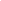 Единая коллекция цифровых образовательных ресурсов -http://school-collection.edu.ruФедеральный центр информационно-образовательных ресурсов -http://fcior.edu.ruhttp://www.mon.gov.ru/-Министерство образования и науки Российской Федерацииhttp://www.eidos.ru/olymp/- Всероссийские дистанционные эвристические олимпиадыhttp://www.olympiads.ru- Олимпиадная информатикаhttp://www.en.edu.ru- Естественнонаучный образовательный порталhttp://ege.edu.ru-Портал информационной поддержки Единого государственного экзаменаhttp://www.school.edu.ru- Российский общеобразовательный порталhttp://www.vidod.edu.ru- Федеральный портал «Дополнительное образование»http://vschool.km.ru- Виртуальная школа Кирилла и Мефодияhttp://www.ege.ru- Сайт информационной поддержки Единого государственного экзамена в компьютерной формеwww.nachalka.info/ru- Начальная школа Уроки Кирилла и Мефодияwww.nachalka.com. - Начальная школа детям, родителям, учителямwww.school-collection.ru- Единая коллекция цифровых образовательных ресурсовhttp://www.edu.ru- Федеральный портал «Российское образование»http://www.computer-museum.ru- Виртуальный компьютерный музей Информационно-методические и иные материалы:Учебный план:   в  наличииКалендарный учебный график:  в  наличииМетодические материалы и разработки:  в  наличиисоответствующая примерная программа профессиональной подготовки (переподготовки) водителей транспортных средств, утвержденная в установленном порядке:  в  наличии образовательная программа подготовки (переподготовки) водителей, согласованная с Госавтоинспекцией и утвержденная  руководителем организации, осуществляющей образовательную деятельность:  в  наличииметодические рекомендации по организации образовательного процесса, утвержденные руководителем организации, осуществляющей образовательную деятельность:  в  наличииматериалы для проведения промежуточной и итоговой аттестации обучающихся,  утвержденные руководителем организации, осуществляющей образовательную деятельность:   в  наличиирасписание занятий:   в  наличииСхемы учебных маршрутов, утвержденных организацией, осуществляющей образовательную деятельность:   4  маршрута          Сведения об оборудовании и технических средствах обучения:Аппаратно-программный комплекс тестирования и развития психофизиологических качеств водителя (при наличии):  в  наличииМарка, модель:  программа  для   ЭВМ    Производитель:  Научно - исследовательский  институт  охраны  труда  г. ЕкатеринбургНаличие утвержденных технических условий:  Свидетельство  № 2007610091,  Патент  № 2268649,  методические  рекомендации.Тренажер (при наличии):  Автомобильный  тренажер  компьютерный  -  2  штМарка, модель:  1.  АТК-02.00.00.000 РЭ,   заводской  № 2003306, лицензионный № 00049-148-375-0752.   АТК-03.00.00.000 РЭ, заводской  № 2003307 , лицензионный № 00049-148-375-084Производитель:    НПП  «Электро-механические  системы»  г.  МуромНаличие утвержденных технических условий:  в  наличииКомпьютер с соответствующим программным обеспечением:   37  шт.Соответствие требованиям Федерального закона«Об образовании в Российской Федерации»Наличие отчета по результатам самообследования материально-технической базы образовательной организации:   в   наличииРазмещение на официальном сайте образовательной организации в сети «Интернет»  отчета о результатах самообследования:    размещен  на  сайте:  www:// avtopartner-2013.ru№ п/пПо какому адресу осуществления образовательной деятельности находится оборудованный учебный кабинетПлощадь  (кв. м)Количество посадочных мест1. г. Богданович, ул. Октябрьская, д. 5, помещение 67, класс 1.53,8 кв.м.212.г. Богданович, ул. Октябрьская, д. 5, помещение 67, класс 2.38,015